PMWC Thornton Strong Folkstyle Open Wrestling Tournament Date  Sunday Jan. 16th, 2022LOCATION     Perry Meridian High School401 W Meridian School Rd, Indianapolis, IN 46217 CONTACT Randy Amos - pmwc@perrywc.orgMatt Schoettle-317-473-8226      mschoettle@perryschools.org                                        Chris Payton - 317 - 908 - 4920     cdpayton@perryschools.orgSANCTION - ELIGIBILITY    Tournament is sanctioned through the Indiana State Wrestling Association by USA Wrestling and is open to all 2021-2022 USA Wrestling members. ENTRY FEE$20 AGE DIVISIONS:Pee-wee through CadetMust register on Trackwrestling.comEmail weigh-in sheets to pmwc@perrywc.org no later than Jan. 15th, 4pmThere will be no on-site weigh-insTournament begins at 8:30 AMAWARDS-MedalsTournament Format :1st Session - 8:30-12:30 				PW, Bantam, Intermediate, 2nd session - Approximately 1pm - Novice, Schoolboy, CadetSPECTATOR FEE $5.00per session Family -$10.00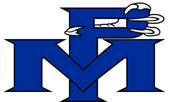 Covid RestrictionsIf you are not feeling well or have ANY symptoms stay home.Perry Township requires masks at all Perry Township indoor facilities.All Spectators must stay off the floor and be in the stands up stairs!Spectators can buy tickets online or at the door. Ticket Linkhttps://secure.payk12.com/school/pmhs/395